ČETRTEK, 14. 5. 2020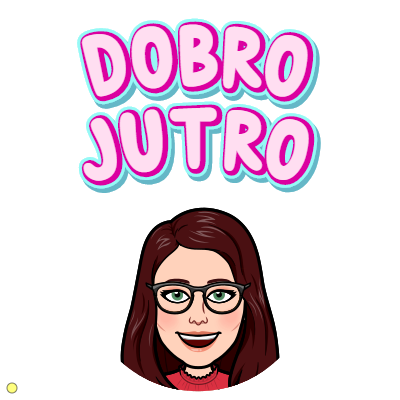 .  Želim ti uspešen dan. ŠPO – Naravne oblike gibanjaNa spodnjih povezavah imaš posnetek z jutranjo telovadbo.https://www.youtube.com/watch?v=L_A_HjHZxfISLJ – Radijska igra: Pekarna MišmašNa spodnji povezavi poslušaj radijsko igro. Lahko pa si ogledaš tudi gledališko predstavo.https://www.youtube.com/watch?v=YYn9LzkqC1ohttps://www.youtube.com/watch?v=o53HEi44AlsMAT – Prištevam dvomestna številaSosedov Janez zbira znamke. Njegova zbirka šteje 456 znamk. Koliko znamk bo imel, če  si kupi še 30 novih znamk?R : 456 + 30 = ____				        +     O: ______________________________________________________________________________________Tovrstne račune lahko računaš tako, da šteješ po 10 naprej, npr. 456  466, 476, 486 ali pa (ker računov s prehodom stotice ne bomo računali) skriješ S in pogledaš samo D in E in jih sešteješ. (Tako kot pri računih do 100)	237 + 50 =				641 + 20 =	515 + 70 =				855 + 40 =	369 + 10 =				128 + 60 =Reši naloge v SDZ 3/44 ter v RZLB2/ 47, 48.Naloge pri matematiki si boš jutri lahko pregledal-a sam-a.SPODNJE ZADOLŽITVE SO ZA TISTE, KI OBISKUJEJO DOPOLNILNI POUK. Reši nalogo na spodnji povezavi.https://www.youtube.com/watch?v=jrz7bkCEJlsLep dan ti želim, učiteljica Katarina. 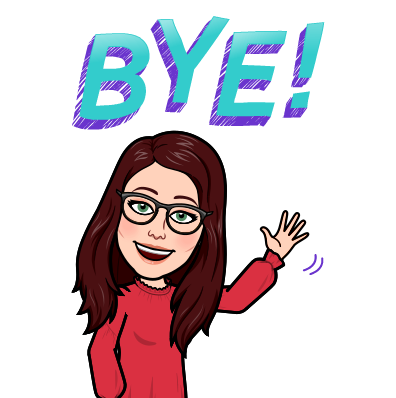 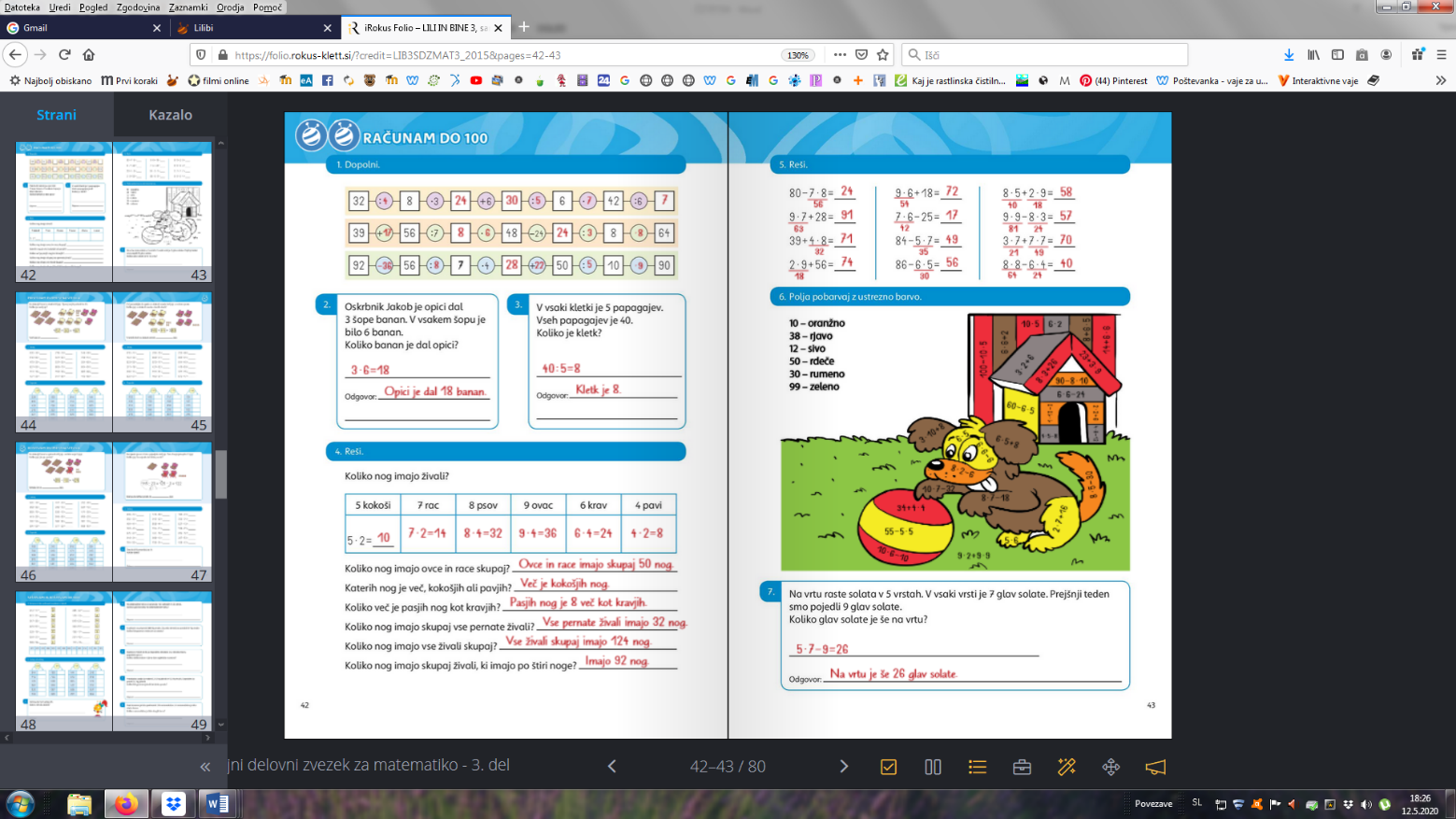 